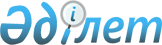 2021-2023 жылдарға арналған Ырғыз ауылдық округ бюджетін бекіту туралыАқтөбе облысы Ырғыз аудандық мәслихатының 2021 жылғы 5 қаңтардағы № 365 шешімі. Ақтөбе облысының Әділет департаментінде 2021 жылғы 8 қаңтарда № 7949 болып тіркелді
      Қазақстан Республикасының 2008 жылғы 4 желтоқсандағы Бюджет Кодексінің 9-1 бабына, Қазақстан Республикасының 2001 жылғы 23 қаңтардағы "Қазақстан Республикасындағы жергілікті мемлекеттік басқару және өзін-өзі басқару туралы" Заңының 6 бабына сәйкес, Ырғыз аудандық мәслихаты ШЕШІМ ҚАБЫЛДАДЫ:
      1. 2021-2023 жылдарға арналған Ырғыз ауылдық округ бюджеті тиісінше 1, 2 және 3 қосымшаларға сәйкес, оның ішінде, 2021 жылға мынадай көлемде бекітілсін:
      1) кірістер –347 305,1 мың теңге, оның ішінде:
      салықтық түсімдер – 16 106 мың теңге;
      салықтық емес түсімдер –80 мың теңге;
      негізгі капиталды сатудан түсетін түсімдер –0 теңге;
      трансферттер түсімі – 331 119,1 мың теңге;
      2) шығындар – 347 741,8 мың теңге;
      3) таза бюджеттік кредиттеу – 0 теңге, оның ішінде:
      бюджеттік кредиттер –0 теңге;
      бюджеттік кредиттерді өтеу –0теңге;
      4) қаржы активтерiмен жасалатын операциялар бойынша сальдо – 0 теңге, оның ішінде:
      қаржы активтерiн сатып алу – 0 теңге;
      мемлекеттің қаржы активтерін сатудан түсетін түсімдер – 0 теңге;
      5) бюджет тапшылығы (профициті) – -436,7 мың теңге;
      6) бюджет тапшылығын қаржыландыру (профицитін пайдалану) – 436,7мың теңге, оның ішінде:
      қарыздар түсімі – 0 теңге;
      қарыздарды өтеу –0 теңге;
      бюджет қаражатының пайдаланылатын қалдықтары – 436,7 мың теңге.
      Ескерту. 1 тармақ жаңа редакцияда - Ақтөбе облысы Ырғыз аудандық мәслихатының 25.11.2021 № 72 шешімімен (01.01.2021 бастап қолданысқа енгізіледі).


      2. Ауылдық округ бюджетінің кірісіне мыналар есептелетін болып ескерілсін:
      Салықтық түсімдер:
      жеке табыс салығы;
      аудандық маңызы бар қаланың, ауылдың, кенттің, ауылдық округтің аумағындағы осы салықты салу объектілері бойынша жеке тұлғалардың мүлкіне салынатын салық;
      аудандық маңызы бар қаланың, ауылдың, кенттің аумағындағы жер учаскелері бойынша жеке және заңды тұлғалардан алынатын, елдi мекендер жерлерiне салынатын жер салығы;
      тұрғылықты жері аудандық маңызы бар қаланың, ауылдың, кенттің аумағындағы жеке тұлғалардан көлік құралдары салығы;
      өздерінің құрылтай құжаттарында көрсетілетін тұрған жері аудандық маңызы бар қаланың, ауылдың, кенттің аумағында орналасқан заңды тұлғалардан алынатын көлік құралдары салығы;
      сыртқы (көрнекі) жарнаманы:
      аудандық маңызы бар қаладағы, ауылдағы, кенттегі үй-жайлардың шегінен тыс ашық кеңістікте;
      аудандық маңызы бар қаланың, ауылдың, кенттің, ауылдық округтің аумақтары арқылы өтетін жалпыға ортақ пайдаланылатын автомобиль жолдарының бөлiнген белдеуiнде;
      елді мекендерден тыс жердегі үй-жайлардың шегінен тыс ашық кеңістікте және жалпыға ортақ пайдаланылатын автмомобиль жолдарының бөлінген белдеуінен тыс жерде орналастырғаны үшін төлемақы.
      Салықтық емес түсімдер:
      аудандық маңызы бар қалалардың, ауылдардың, кенттердің, ауылдық округтердің әкімдері әкімшілік құқық бұзушылықтар үшін салатын айыппұлдар;
      жеке және заңды тұлғалардың ерікті түрдегі алымдары;
      аудандық маңызы бар қаланың, ауылдың, кенттің, ауылдық округтің коммуналдық меншігінің (жергілікті өзін-өзі басқарудың коммуналдық меншігінің) мүлкін жалға беруден түсетін кірістер;
      аудандық маңызы бар қала, ауыл, кент, ауылдық округ бюджеттеріне түсетін басқа да салықтық емес түсімдер;
      аудандық маңызы бар қала, ауыл, кент, ауылдық округ бюджетінен қаржыландырылатын, мемлекеттік мекемелерге бекітіп берілген мемлекеттік мүлікті сатудан түсетін ақша.
      3. Қазақстан Республикасының 2020 жылғы 2 желтоқсандағы "2021-2023 жылдарға арналған республикалық бюджет туралы" Заңының 9 - бабына сәйкес белгіленгені назарға және басшылыққа алынсын:
      2021 жылғы 1 қаңтардан бастап:
      1) жалақының ең төменгі мөлшері - 42 500 теңге;
      2) Қазақстан Республикасының заңнамасына сәйкес жәрдемақыларды және өзге де әлеуметтік төлемдерді есептеу үшін, сондай-ақ айыппұл санкцияларын, салықтар мен басқа да төлемдерді қолдану үшін айлық есептік көрсеткіш – 2 917 теңге;
      3) базалық әлеуметтік төлемдердің мөлшерін есептеу үшін ең төменгі күнкөріс деңгейінің шамасы – 34 302 теңге.
      4. Аудандық мәслихаттың 2020 жылғы 24 желтоқсандағы № 359 "2021 – 2023 жылдарға арналған Ырғыз аудандық бюджетін бекіту туралы" шешіміне сәйкес 2021 жылға аудандық бюджеттен Ырғыз ауылдық округ бюджетіне берілетін субвенция 33 027 мың теңге сомасында көзделді.
      5. 2021 жылға арналған Ырғыз ауылдық округ бюджетінде аудандық бюджет арқылы республикалық және облыстық бюджеттерден ағымдағы нысаналы трансферттер түсетіні ескерілсін:
       мемлекеттік ұйымдардың: үйде қызмет көрсету, халықты жұмыспен қамту орталықтары жұмыскерлерінің жалақысын көтеруге - 128 мың теңге;
      аудандық маңызы бар автомобиль жолдарын және елді мекендердің көшелерін күрделі және орташа жөндеуге - 74 740 мың теңге.
      Ескерту. 5 тармақ жаңа редакцияда - Ақтөбе облысы Ырғыз аудандық мәслихатының 25.11.2021 № 72 шешімімен (01.01.2021 бастап қолданысқа енгізіледі).


      6. 2021 жылға арналған Ырғыз ауылдық округ бюджетінде аудандық бюджеттен ағымдағы нысаналы трансферттер түсетіні ескерілсін:
      мұқтаж азаматтарға үйде әлеуметтік көмек көрсетуге - 306 мың теңге;
      елді мекендерді абаттандыруға – 197 349,1 мың теңге;
      автомобиль жолдарын орта жөндеудің сметалық есебін дайындауға– 1 458 мың теңге;
      аудандық маңызы бар автомобиль жолдарын және елді мекендердің көшелерін күрделі және орташа жөндеуге - 13 505 мың теңге;
      жергілікті атқарушы органның мемлекеттік қызметшілеріне еңбекақы төлеудің жаңа жүйесін енгізуге- 10 606 мың теңге.
      Ескерту. 6 тармақ жаңа редакцияда - Ақтөбе облысы Ырғыз аудандық мәслихатының 25.11.2021 № 72 шешімімен (01.01.2021 бастап қолданысқа енгізіледі).


      7. "Ырғыз аудандық мәслихатының аппараты" мемлекеттік мекемесі заңнамада белгіленген тәртіппен осы шешімді Ақтөбе облысының Әділет департаментінде мемлекеттік тіркеуді қамтамасыз етсін.
      8. Осы шешім 2021 жылғы 1 қаңтардан бастап қолданысқа енгізіледі. 2021 жылға арналған Ырғыз ауылдық округ бюджеті
      Ескерту. 1 қосымша жаңа редакцияда - Ақтөбе облысы Ырғыз аудандық мәслихатының 25.11.2021 № 72 шешімімен (01.01.2021 бастап қолданысқа енгізіледі). 2022 жылға арналған Ырғыз ауылдық округ бюджеті 2023 жылға арналған Ырғыз ауылдық округ бюджеті
					© 2012. Қазақстан Республикасы Әділет министрлігінің «Қазақстан Республикасының Заңнама және құқықтық ақпарат институты» ШЖҚ РМК
				
      Ырғыз аудандық мәслихаты сессиясының төрағасы 

М. Турымов

      Ырғыз аудандық мәслихатының хатшысы 

К. Қосаяқов
Аудандық мәслихаттың 2021 жылғы 5 қаңтардағы № 365 шешіміне 1-қосымша
Санаты
Санаты
Санаты
Санаты
Сомасы (мың теңге)
Сыныбы
Сыныбы
Сыныбы
Сомасы (мың теңге)
Ішкі сыныбы
Ішкі сыныбы
Сомасы (мың теңге)
Атауы
Сомасы (мың теңге)
1
2
3
4
5
І. Кірістер
347 305,1
1
Салықтық түсімдер
16106
01
Табыс салығы
2 900
2
Жеке табыс салығы
2 900
04
Меншiкке салынатын салықтар
13206
1
Мүлiкке салынатын салықтар
634
3
Жер салығы
471
4
Көлiк құралдарына салынатын салық
12 101
2
Салықтық емес түсiмдер
80
06
Басқа да салықтық емес түсiмдер
80
1
Басқа да салықтық емес түсiмдер
80
4
Трансферттердіңтүсімдері
331 119,1
02
Мемлекеттiк басқарудың жоғары тұрған органдарынан түсетiн трансферттер
331 119,1
3
Аудандардың (облыстық маңызы бар қаланың) бюджетінен трансферттер
331 119,1
Функционалдық топ
Функционалдық топ
Функционалдық топ
Функционалдық топ
Функционалдық топ
Сомасы (мың теңге)
Кіші функция
Кіші функция
Кіші функция
Кіші функция
Сомасы (мың теңге)
Бюджеттік бағдарламалардың әкімшісі
Бюджеттік бағдарламалардың әкімшісі
Бюджеттік бағдарламалардың әкімшісі
Сомасы (мың теңге)
Бағдарлама
Бағдарлама
Сомасы (мың теңге)
Атауы
Сомасы (мың теңге)
1
2
3
4
5
6
ІІ Шығындар
347 741,8
01
Жалпы сипаттағы мемлекеттiк қызметтер
44 633
1
Мемлекеттiк басқарудың жалпы функцияларын орындайтын өкiлдi, атқарушы және басқа органдар
44 633
124
Аудандық маңызы бар қала,ауыл, кент, ауылдық округ әкімінің аппараты
44 633
001
Аудандық маңызы бар қала, ауыл, кент, ауылдық округ әкімінің қызметін қамтамасыз ету жөніндегі қызметтер
44 555
022
Мемлекеттік органның күрделі шығыстары
78
06
Әлеуметтік көмек және әлеуметтік қамсыздандыру
434
1
Әлеуметтік көмек
434
124
Аудандық маңызы бар қала, ауыл, кент, ауылдық округ әкімінің аппараты
434
003
Мүқтаж азаматтарға үйінде әлеуметтік көмек көрсету
434
07
Тұрғын үй-коммуналдық шаруашылық
201 909,8
3
Елді мекендерді көркейту
201 909,8
124
Аудандық маңызы бар қала, ауыл, кент, ауылдық округ әкімінің аппараты
201 909,8
008
Елді мекендердегі көшелерді жарықтандыру
94 353
009
Елді мекендердің санитариясын қамтамасыз ету
765
011
Елді мекендерді абаттандыру мен көгалдандыру
106 791,8
12
Көлік және коммуникация
100 765
1
Автомобиль көлігі
100 765
124
Аудандық маңызы бар қала, ауыл, кент, ауылдық округ әкімінің аппараты
100 765
013
Аудандық маңызы бар қалаларда, ауылдарда, кенттерде, ауылдық округтерде автомобиль жолдарының жұмыс істеуін қамтамасыз ету
11 062
045
Аудандық маңызы бар қалаларда, ауылдарда, кенттерде, ауылдық округтерде автомобиль жолдарын күрделі және ағымдағы жөндеу
89 703
ІІІ.Таза бюджеттік кредиттеу
0
Бюджеттік кредиттер
0
ІV. Қаржы активтерімен жасалатын операциялар бойынша сальдо
0
Қаржы активтерін сатыпалу
0
V. Бюджет тапшылығы (профициті)
- 436,7
VI. Бюджет тапшылығын қаржыландыру (профицитінпайдалану)
436,7
Санаты
Санаты
Санаты
Санаты
Сомасы (мың теңге)
Сыныбы
Сыныбы
Сыныбы
Сомасы (мың теңге)
Ішкі сыныбы
Ішкі сыныбы
Сомасы (мың теңге)
Атауы
Сомасы (мың теңге)
1
2
3
4
5
8
Бюджет қаражаттарының пайдаланылатын қалдықтары
436,7
01
Бюджет қаражаты қалдықтары
436,7
1
Бюджет қаражатының бос қалдықтары
436,7Аудандық мәслихаттың 2021 жылғы 5 қаңтардағы № 365 шешіміне 2-қосымша
Санаты
Санаты
Санаты
Санаты
Сомасы, мың теңге
Сыныбы
Сыныбы
Сыныбы
Сомасы, мың теңге
Ішкі сыныбы
Ішкі сыныбы
Сомасы, мың теңге
Атауы
Сомасы, мың теңге
1
2
3
4
5
І. Кірістер
48 852
1
Салықтық түсімдер
15 383
01
Табыс салығы
500
2
Жеке табыс салығы
500
04
Меншiкке салынатын салықтар
14 883
1
Мүлiкке салынатын салықтар
489 
3
Жер салығы
716
4
Көлiк құралдарына салынатын салық
13 678
2
Салықтық емес түсiмдер
80
06
Басқа да салықтық емес түсiмдер
 80
1
Басқа да салықтық емес түсiмдер
80
4
Трансферттердің түсімдері
33 389
02
Мемлекеттiк басқарудың жоғары тұрған органдарынан түсетiн трансферттер
33 389
3
Аудандардың (облыстық маңызы бар қаланың) бюджетінен трансферттер
33 389
Функционалдық топ
Функционалдық топ
Функционалдық топ
Функционалдық топ
Функционалдық топ
Сомасы (мың теңге)
Кіші функция
Кіші функция
Кіші функция
Кіші функция
Сомасы (мың теңге)
Бюджеттік бағдарламалардың әкімшісі
Бюджеттік бағдарламалардың әкімшісі
Бюджеттік бағдарламалардың әкімшісі
Сомасы (мың теңге)
Бағдарлама
Бағдарлама
Сомасы (мың теңге)
Атауы
Сомасы (мың теңге)
1
2
3
4
5
6
ІІ Шығындар
48 852
01
Жалпы сипаттағы мемлекеттiк қызметтер
33 389
1
Мемлекеттiк басқарудың жалпы функцияларын орындайтын өкiлдi, атқарушы және басқа органдар
33 389
124
Аудандық маңызы бар қала ,ауыл, кент, ауылдық округ әкімінің аппараты
33 389
001
Аудандық маңызы бар қала, ауыл, кент, ауылдық округ әкімінің қызметін қамтамасыз ету жөніндегі қызметтер
33 389
07
Тұрғын үй-коммуналдық шаруашылық
13 463
3
Елді мекендерді көркейту
13 463
124
Аудандық маңызы бар қала ,ауыл, кент, ауылдық округ әкімінің аппараты
13 463
008
Елді мекендердегі көшелерді жарықтандыру
5 800
009
Елді мекендердің санитариясын қамтамасыз ету
765
011
Елді мекендерді абаттандыру мен көгалдандыру
6 898
12
Көлiк және коммуникация
2 000
1
Автомобиль көлігі
2 000
124
Аудандық маңызы бар қала ,ауыл, кент, ауылдық округ әкімінің аппараты
2 000
013
Аудандық маңызы бар қалаларда, ауылдарда, кенттерде, ауылдық округтерде автомобиль жолдарының жұмыс істеуін қамтамасыз ету
2 000
ІІІ.Таза бюджеттік кредиттеу
0
Бюджеттік кредиттер
0
ІV. Қаржы активтерімен жасалатын операциялар бойынша сальдо
0
Қаржы активтерін сатып алу
0
V. Бюджет тапшылығы (профициті)
0
VI. Бюджет тапшылығын қаржыландыру (профицитін пайдалану)
0Аудандық мәслихаттың 2021 жылғы 5 қаңтардағы № 365 шешіміне 3-қосымша
Санаты
Санаты
Санаты
Санаты
Сомасы, мың теңге
Сыныбы
Сыныбы
Сыныбы
Сомасы, мың теңге
Ішкі сыныбы
Ішкі сыныбы
Сомасы, мың теңге
Атауы
Сомасы, мың теңге
1
2
3
4
5
І. Кірістер
50 953
1
Салықтық түсімдер
16 078
01
Табыс салығы
500
2
Жеке табыс салығы
500
04
Меншiкке салынатын салықтар
15 578
1
Мүлiкке салынатын салықтар
489 
3
Жер салығы
716
4
Көлiк құралдарына салынатын салық
14 373
2
Салықтық емес түсiмдер
80
06
Басқа да салықтық емес түсiмдер
 80
1
Басқа да салықтық емес түсiмдер
80
4
Трансферттердің түсімдері
34 795
02
Мемлекеттiк басқарудың жоғары тұрған органдарынан түсетiн трансферттер
34 795
3
Аудандардың (облыстық маңызы бар қаланың) бюджетінен трансферттер
34 795
Функционалдық топ
Функционалдық топ
Функционалдық топ
Функционалдық топ
Функционалдық топ
Сомасы (мың теңге)
Кіші функция
Кіші функция
Кіші функция
Кіші функция
Сомасы (мың теңге)
Бюджеттік бағдарламалардың әкімшісі
Бюджеттік бағдарламалардың әкімшісі
Бюджеттік бағдарламалардың әкімшісі
Сомасы (мың теңге)
Бағдарлама
Бағдарлама
Сомасы (мың теңге)
Атауы
Сомасы (мың теңге)
1
2
3
4
5
6
ІІ Шығындар
50 953
01
Жалпы сипаттағы мемлекеттiк қызметтер
34 795
1
Мемлекеттiк басқарудың жалпы функцияларын орындайтын өкiлдi, атқарушы және басқа органдар
34 795
124
Аудандық маңызы бар қала ,ауыл, кент, ауылдық округ әкімінің аппараты
34 795
001
Аудандық маңызы бар қала, ауыл, кент, ауылдық округ әкімінің қызметін қамтамасыз ету жөніндегі қызметтер
34 795
07
Тұрғын үй-коммуналдық шаруашылық
14 158
3
Елді мекендерді көркейту
14 158
124
Аудандық маңызы бар қала ,ауыл, кент, ауылдық округ әкімінің аппараты
14 158
008
Елді мекендердегі көшелерді жарықтандыру
5 800
009
Елді мекендердің санитариясын қамтамасыз ету
765
011
Елді мекендерді абаттандыру мен көгалдандыру
7 593
12
Көлiк және коммуникация
2 000
1
Автомобиль көлігі
2 000
124
Аудандық маңызы бар қала ,ауыл, кент, ауылдық округ әкімінің аппараты
2 000
013
Аудандық маңызы бар қалаларда, ауылдарда, кенттерде, ауылдық округтерде автомобиль жолдарының жұмыс істеуін қамтамасыз ету
2 000
ІІІ.Таза бюджеттік кредиттеу
0
Бюджеттік кредиттер
0
ІV. Қаржы активтерімен жасалатын операциялар бойынша сальдо
0
Қаржы активтерін сатып алу
0
V. Бюджет тапшылығы (профициті)
0
VI. Бюджет тапшылығын қаржыландыру (профицитін пайдалану)
0